UWAGA ! - Dokument należy złożyć po wezwaniu przez Zamawiającego.Postępowanie nr BZP.2710.12.2023.MRZałącznik nr 7 do SWZOŚWIADCZENIE WYKONAWCY O AKTUALNOŚCI INFORMACJI ZAWARTYCH W OŚWIADCZENIU Z ART. 125 UPZPw przypadku wspólnego ubiegania się o udzielenie zamówienia przez Wykonawców oświadczenie składa każdy z Wykonawców wspólnie ubiegających się o zamówienie. w przypadku polegania na zdolnościach lub sytuacji podmiotu udostępniającego zasoby oświadczenie składa również podmiot udostępniający zasobyWykonawca/ Wykonawca wspólnie ubiegający się o zamówienie:……………………………………………………………….…………………………………………………………………………………..(pełna nazwa Wykonawcy, w imieniu którego składane jest oświadczenie, adres)Na potrzeby postępowania o udzielenie zamówienia publicznego pn.:„Przygotowanie, wykonanie i dostawa materiałów promocyjnych na potrzeby Ogrodu Botanicznego.”Oświadczam/y, że aktualne są informacje zawarte w oświadczeniu, o którym mowa w art. 125 ust. 1 uPzp, w zakresie podstaw wykluczenia z postępowania, o których mowa w:art. 108 ust. 1 uPzpart. 109 ust. 1 pkt 7, 8 i 10 uPzp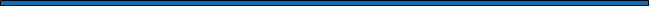 Oświadczam/y, iż następujące informacje zawarte w złożonym przeze mnie oświadczeniu, 
o którym mowa w art. 125 ust. 1 uPzp, w zakresie podstaw wykluczenia, są nieaktualne 
w zastępującym zakresie:…………………………………………………………………………………………………………………………………………………….(wskazać odpowiedni punkt z listy wskazanej powyżej)OŚWIADCZENIE DOTYCZĄCE PODANYCH INFORMACJI:Oświadczam, że wszystkie informacje podane w powyższym oświadczeniu są aktualne na dzień złożenia oświadczenia i zgodne z prawdą oraz zostały przedstawione z pełną świadomością konsekwencji wprowadzenia Zamawiającego w błąd przy przedstawianiu informacji.Oświadczenie musi być opatrzone przez osobę lub osoby uprawnione do reprezentowania Wykonawcy/Wykonawcy wspólnie ubiegającego się o zamówienie kwalifikowanym podpisem elektronicznym lub podpisem zaufanym, lub podpisem osobistym.